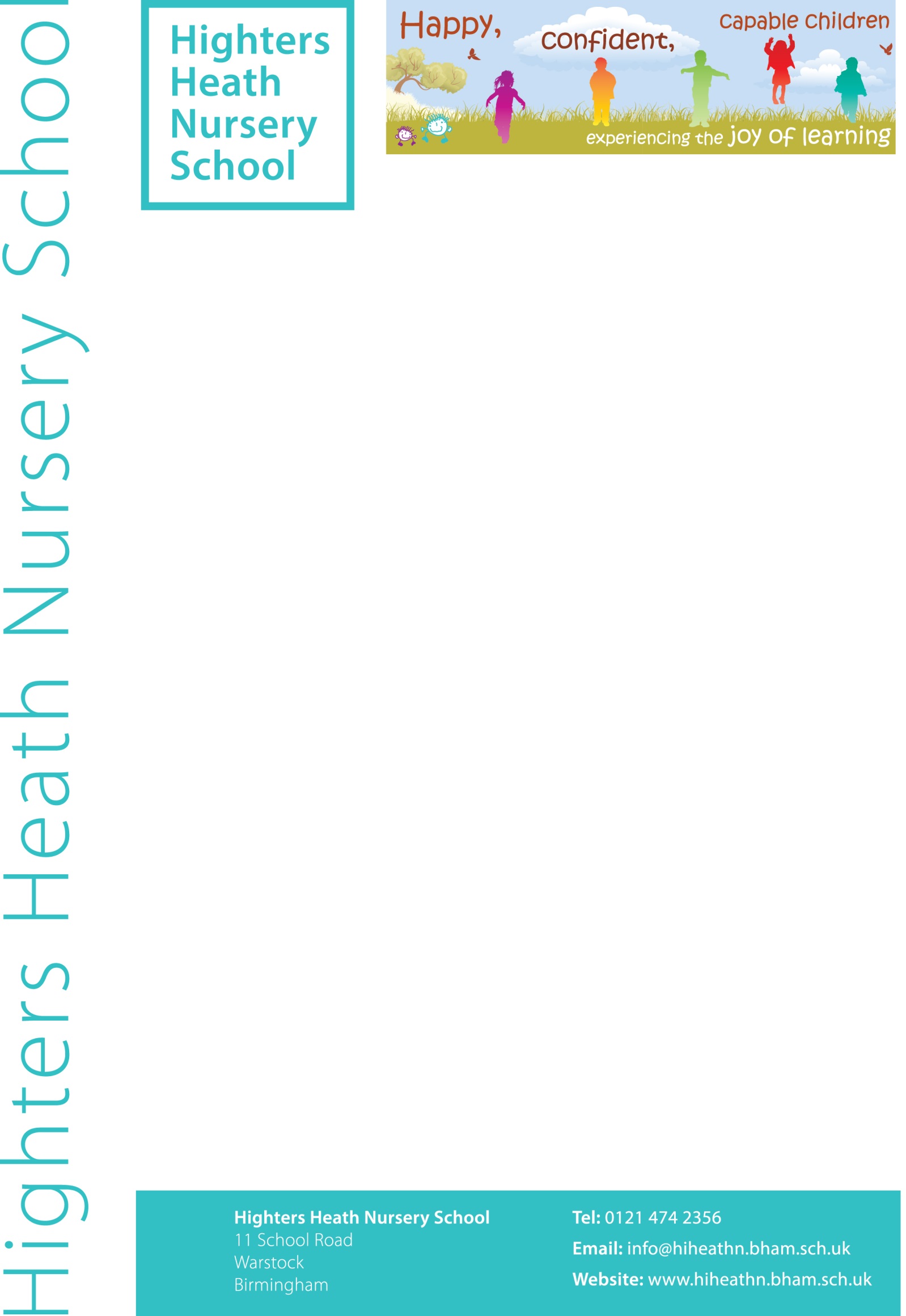 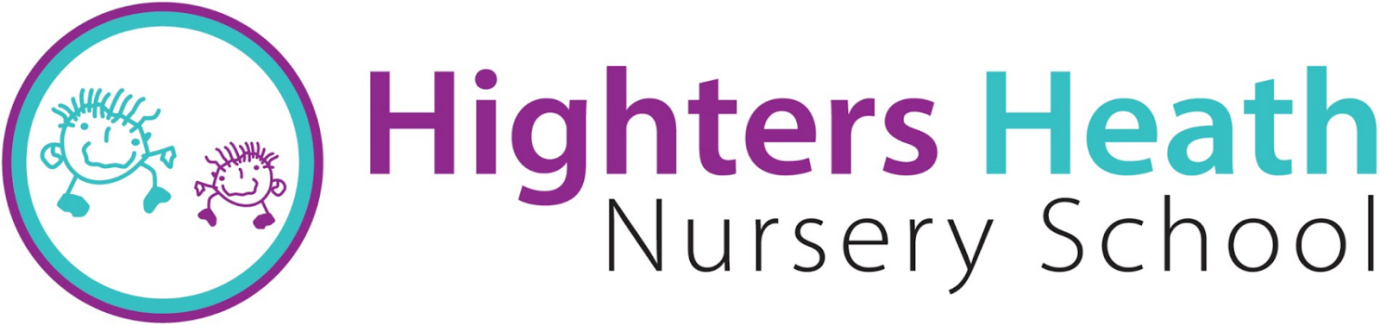 Elinor Warner (Head Teacher)11 School Road, Warstock, B14 4BH0121 474 2356www.hightersheathnursery.org.ukHome Visit PolicyARRANGING THE FIRST VISITGather as much information as possible on the family/individual. This may be from the source  of the referralArrange all first appointments by letter wherever possible. Remember to check the address and any specific access details in a follow up phone callEnsure that the new families/individuals details – name, address and telephone number are documented and kept in the office for reference while HV is taking place.Work out your route and potential parking areas before you leave the officeArrange for a colleague to attend all home visitsReview the visit afterwards to plan subsequent visits if necessaryBEFORE GOING ON THE HOME VISIT (INITIAL & SUBSEQUENT)Record on the staff visit log:  visit details, time, date and estimated time of returnCheck that the work mobile is charged and that there’s credit (no personal mobile phones to be taken into the home Leave a contact number at the office to enable you to be contacted if you don’t return by the time recorded on your log sheetTake with you any relevant information that you may need to assist the family/individual so that you are prepared for your visit (registration forms, health profile forms, dietary needs)Take a camera with you to photograph child and parent if permission is givenMAKING A HOME VISIT BY FOOT/PUBLIC TRANSPORTAvoid dangerous shortcuts if you are lost or when you are unfamiliar with an areaKeep to busy, well-lit roads/streets and walk facing the oncoming trafficAvoid late afternoon visits in the winter when it gets dark if at all possibleTurn and walk in the opposite direction if a vehicle pulls up alongside you - people on foot can change direction faster than a carCross over to the other side of the street if you feel you are being followedEnsure that you carry your mobile phone or spare change for a telephone box at all times and any numbers that you may need to callCarry only what is absolutely necessaryBe prepared to give up your bag (or other possessions) if necessary rather than risk personal Injury (personal handbags should not be carried on visits)Make as much noise as possible in the unlikely event of being attackedDRIVING TO A HOME VISITKeep doors locked and windows closed when you are driving and when leaving your car parkedEnsure your car is in good working order and maintained regularlyEnsure you have enough petrolPark in a well-lit, safe and obvious place with a quick escape route, e.g. park facing out of aCul-de-sac.  Motor bikes/scooters must be parked with the front wheel facing outwardsHave the keys ready and check the back seat before getting into the carDo not stop if you are waved down – carry on to a safe place e.g. petrol station and telephone police if appropriateDo not leave anything visible in the carAvoid late afternoon visits in winter when it gets dark earlyON ARRIVAL AT A FAMILY’S/INDIVIDUAL’S HOMEIf you feel an apprehension before knocking on the door, phone school to raise awareness. School will call when you are inside to confirm you are OK“Let them know I’m on time” = I’m fine“I’m running late please phone ahead = let Claire know I need supportCheck that you have arrived at the correct address and ask the individual to confirm that they are aware of the appointment and to state their nameTake note of the environment and make sure you know the way outInsist on being introduced to other people presentMake an excuse and LEAVE if you feel at all uncomfortable. An explanation or apology may be made laterDURING THE VISITBe aware of who is in the home, ask to be introducedHave a “get out” excuse. If you feel in any danger, use your phone to call the office and have a code which means that you feel unsafeAlways carry your mobile close to you e.g. in your pocket. It is important that you can access this easilyFOLLOWING THE VISIST/LEAVING THE HOMEEnsure that you have all your belongings and that you have not left anything behindEnsure that you go straight back to your carEnsure that you store your belongings out of sight before setting off e.g. not leaving your handbag or purse on the car seatsEnsure that all doors are locked as soon as you are in the carDrive straight to your next destinationIf you need to pull over to make any call, make sure you do this in an area where there are plenty of peopleDEALING WITH THE THREAT OF VIOLENCE AND MINUIMISING THE RISKThe health and safety of staff is paramount to Highters Heath Nursery School and we encourage all employees to follow this policy as closely as possible in order to protect themselves to the best of their ability. Highters Heath Nursery School is committed to proving a safe working environment for staff and taking the appropriate action against individuals who make threats, physically or verbally. Part of the purpose of risk management is to help develop safeguards for employees and establish them so that they are used and common practice. They allow the school to look at alternative ways to deliver support to individual and families, without having to feel as though staff are jeopardising their own safety. This may mean that, following a risk assessment, in certain circumstances support may be withdrawn and other agencies may need to be involved.RETURNING TO THE OFFICE BASEAll staff should report all incidents of violence and abuse as soon a s they occur of straight afterwards. The following procedures for incident reporting should be adhered to at all times:All incidents should be recorded in the family’s/individual’s notes (FACT ONLY)All incidents should be recorded on an “Incident form” (FACT ONLY)All incidents, regardless of how trivial, should be reported to management as and when they occurDetails which should be recorded are:Details of the individuals involvedThe date/time of the incidentThe cause of the incident and when/where it happenedAny injuries resulting from the incidentThe actions that the Manager is taking to prevent the incident occurring againReporting arrangements should also fulfil requirements under RIDDOR 95 (Reporting of injuries, Diseases and Dangerous Occurrences Regulations 1995.) If you require more information on RIDDOR your Manager will be able to provide you with this. POST INCIDENT SUPPORTStaff should not fell that they have to cope alone when a violent incident occurs. Should you be involved in an incident you must:  Seek proper medical attention for any physical injuries and if you have been distressed by an incident; take the opportunity to talk to your colleague, team member or line managerMake sure that you have the opportunity to ‘de-brief’ with your manager and colleaguesDecide, as a team, how an incident will be dealt with and what strategy is required for subsequent visitsReport the incident to the police if appropriate. You can do this yourself or ask your manager to do it for youSupporting staff when they are dealing with the police and during prosecution that may followAttend all meetings where de-briefing is carried outTRAININGTraining is particularly important where there is limited supervision to control, guide and help in situations of uncertainty. Training may be critical to avoid panic reactions in unusual/unexpected situations and health and safety will therefore be mandatory for all staff working in the community.Three key themes will be addressed through trainingThe worker has knowledge of and understands the hazards and risks to which he or she is being exposedThe worker knows what to do if something goes wrongSomeone else knows the whereabouts of  a worker and what he or she is doingTraining will be provided by external organisations and by internal senior staff members. Supervision will be carried out regularly to give staff regular opportunities to discuss any concerns they may have.SUMMARYViolent and aggressive incidents are rare; however it is important that staff are aware of the possible dangerous situations that can occur. Staff are expected to follow and adhere to the policy at all times, regardless if they feel that the environment they are entering is safe. Staff are responsible for their own safety and therefore should promote this by working in line with the Centre’s policies.Signature:Reviewed: Sept 2014Review:     Sept 2015